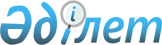 Об установлении публичного сервитута на территории Успенского районаПостановление акимата Успенского района Павлодарской области от 22 октября 2019 года № 289/10. Зарегистрировано Департаментом юстиции Павлодарской области 30 октября 2019 года № 6586
      В соответствии с подпунктом 5-1) статьи 17, пунктом 4 статьи 69 Земельного кодекса Республики Казахстан от 20 июня 2003 года, подпунктом 10) пункта 1 статьи 31 Закона Республики Казахстан от 23 января 2001 года "О местном государственном управлении и самоуправлении в Республике Казахстан", акимат Успенского района ПОСТАНОВЛЯЕТ:
      1. Установить публичный сервитут на земельный участок, находящийся в ведении акимата Успенского района без изъятия земельных участков согласно приложению к настоящему постановлению.
      2. Контроль за исполнением настоящего постановления возложить на курирующего заместителя акима района.
      3. Настоящее постановление вводится в действие по истечении десяти календарных дней после дня его первого официального опубликования.
					© 2012. РГП на ПХВ «Институт законодательства и правовой информации Республики Казахстан» Министерства юстиции Республики Казахстан
				
      Аким района

Н. Дычко
Приложение
к постановлению акимата
Успенского района от 22
октября 2019 года № 289/10
№ п/п
Пользователь
Площадь, гектар
Протяженность, метр
Целевое назначение
Срок использования (год)
Местоположение земельного участка
1
Акционерное общество "Казахтелеком"
2,3
24100
Для размещения и обслуживания волоконно - оптической линии связи
1
Лозовский сельский округ